Sunday, January 8, 2012Sunday, January 8, 2012Monday, January 9, 2012Monday, January 9, 2012Tuesday, January 10, 2012Tuesday, January 10, 2012Wednesday, January 11, 2012Wednesday, January 11, 2012Thursday, January 12, 2012Thursday, January 12, 2012Friday, January 13, 2012Friday, January 13, 2012Saturday, January 14, 2012Saturday, January 14, 20126:00AMHome ShoppingGShopping program. 6:30AMStep By Step (R)GMixed BusinessKaren's failure to give Frank an important message almost ends in disaster.  Starring PATRICK DUFFY, SUZANNE SOMERS, PATRIKA DARBO, PEGGY REA, STACI KEANAN and BRANDON CALL.7:00AMUgly Betty (R) 'CC'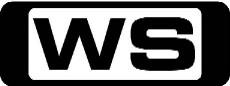 PGA Mother Of A ProblemBetty meets Matt's mother, with unexpected results. Starring AMERICA FERRERA, ERIC MABIUS, TONY PLANA, ANA ORTIZ, ASHLEY JENSEN, BECKI NEWTON, MARK INDELICATO, VANESSA WILLIAMS, MICHAEL URIE and JUDITH LIGHT.8:00AMThe Hogan Family (R)GCome Fly With MeDave causes havoc for Michael when he wears his father's uniform to attract women.  Starring SANDY DUNCAN, JASON BATEMAN, JEREMY LICHT, DANNY PONCE, STEVE WITTING, JOSH TAYLOR, RIA PAVIA and MARY-MARGARET HUMES.8:30AMGrowing Pains (R)PGSome Enchanted EveningIt's time for the Spring Formal and Mike has his hands full with three different girls pining for him to be their date to the dance. Starring ALAN THICKE, JOANNA KERNS, KIRK CAMERON, JEREMY MILLER and TRACEY GOLD.9:00AMHead Of The Class (R)PGThe Big SqueezeCamaraderie among the students at Fillmore High School is undermined by the arrival of a sixteen-year-old math wizard. Starring WILLIAM G SCHILLING, JEANNETTA ARNETTE, DAN FRISCHMAN, ROBIN GIVENS and KHRYSTYNE HAJE.9:30AMWelcome Back Kotter (R)PGSadie Hawkins DayA girl wants to ask Vinnie to the Sadie Hawkins Day dance, but his insensitivity leads her to ask Arnold in retaliation, leaving Vinnie with no date at all. Starring GABRIEL KAPLAN, MARCIA STRASSMAN, JOHN SYLVESTER WHITE, JOHN TRAVOLTA, LAWRENCE HILTON JACOBS and RON PALILLO.10:00AMNight Court (R)PGDan, The Walking Time BombDan is terrorized by a man who holds a grudge against him for running his life. Meanwhile, Bull has girlfriend trouble. Starring HARRY ANDERSON, MARKIE POST, JOHN LARROQUETTE, RICHARD MOLL, CHARLES ROBINSON and MARSHA WARFIELD.10:30AMMurphy Brown (R) 'CC'PGYou Say Potatoe, I Say Potato - Part IIHome with her newborn son, Murphy combats negative comments made about her single parenthood, made by the Vice President of the United States. Starring CANDICE BERGEN, PAT CORLEY, FAITH FORD, JOE REGALBUTO and GRANT SHAUD.11:00AM2012 Brisbane InternationalAPIA International Sydney**LIVE AND EXCLUSIVE FROM THE FIRST SERVE**2012 Brisbane International - Men's Final / APIA International – Day 1Seven Sport's coverage of the Brisbane International 2012 features a feast of tennis talent on the courts at the Queensland Tennis Centre. Hosted by JOHANNA GRIGGS, TODD WOODBRIDGE and HAMISH MCLACHLAN.6:00PMOn The Buses (R)PGStan's UniformStan ruins his uniform when cleaning a drain at home and Inspector Blake tells him he can certainly have a new one - in six months time or now for 24 pounds. Starring REG VARNEY and ANNA KAREN.6:30PMDad's ArmyPGBoots, Boots, BootsIn order to make his men battle ready, Captain Mainwaring starts a foot hardening program that involves lengthy marches, a program which his troops dislike intensely. Starring ARTHUR LOWE, JOHN LEMESURIER, CLIVE DUNN, IAN LAVENDER, JOHN LAURIE and ARNOLD RIDLEY.7:00PMCountry CalendarGWee Red BarnAlan and Dot Bissett left busy management jobs in the UK for what they thought would be a quieter life with a berry fruit farm in New Zealand - but they've ended up working even harder. Follow the couple as they try to achieve their goal of making a living from just three hectares of land. 7:30PM7TWO Sunday Movie (R) 'CC' (2003)PGDeep BlueAn epic, emotion-filled voyage through the last great frontier on earth: the ocean. Darting with lightning speed through fierce schools of sharks, riding over stormy waves with massive killer whales, fighting for survival with families of polar bears and seals, and even plunging into pitch-black chasms that are home to wild, alien-like creatures so rare they have never been seen before on film. Narrated by MICHAEL GAMBON. 9:30PMTo The Manor Bowen 'CC'GShowtimeFinally the family are beginning to see light at the end of their building tunnel and as autumn approaches they get a chance to enjoy some of the pleasures of country life.  Scrumping for apples and making cider with their neighbours - even testing out their country-life skills, with Jackie getting a chance to sit on a horse and fire a gun.  Starring LAURENCE LLEWELYN-BOWENS and JACKIE LLEWELYN-BOWENS.10:30PMHomes Under The HammerGMartin and Lucy visit a two bedroom terrace in Bolton, an amazing air raid shelter in Aldershop, and revisit a plot of land in Crewkerne which now has a dream house built on it. Hosted by MARTIN ROBERTS and LUCY ALEXANDER.11:45PMThe World At War (R)GTough Old GutChurchill thought the Allies could cut through Italy to the heart of Germany. But it turned out this wasn't as easy as anticipated. Narrated by SIR LAWRENCE OLIVIER. 12:50AM7TWO Australian Open Tennis Classic (R)2004 Australian Open Tennis7TWO brings you all the tennis action with the 2004 Australian Open Final between Henin and Clijsters. 3:00AM7TWO Australian Open Tennis Classic (R)2008 Australian OpenCatch all the Australian Open tennis on 7TWO with the Semi-Final between Ivanovic and Hantuchova. 5:30AMHome ShoppingGHome Shopping 6:30AMThe Martha Stewart ShowGHoliday Beauty Show With Blythe DannerGetting ready for holiday parties with makeup artist Charlie Green, protecting skin in winter and crafting a velvet-ribbon Christmas-tree decoration with actor Blythe Danner. 7:30AMDr Oz (R)PGI Survived A Brain-Eating Worm! A Doctor Oz Special AlertDr Oz talks with a patient who survived a brain-eating worm, and offers some tips for avoiding parasites. Oz also explores heartburn and meets a woman who lost over 90 kilograms. 8:30AMStep By Step (R)GA Day In The LifeA television crew doing a program on blended families pays a visit to the Lambert household. Starring PATRICK DUFFY, SUZANNE SOMERS, PATRIKA DARBO, PEGGY REA and STACI KEANAN.9:00AMThe Hogan Family (R)GIt Happened One Night... Or Did It?Mark and Cara are the victims of circumstance when they fall asleep in Mark's room while studying during a freak storm. Starring SANDY DUNCAN, JASON BATEMAN and STANLEY KAMEL.9:30AMGrowing Pains (R)PGThank You, Willie NelsonWhen Carol has a slumber party, Ben and Mike can't resist scaring her friends. Then, Maggie's parents make a dramatic change. Starring ALAN THICKE, JOANNA KERNS and TRACEY GOLD.10:00AMNight Court (R)PGHit The Road, JackChristine is distraught with her father's prolonged visit, his meddling, and with his growing friendship with Dan. Starring HARRY ANDERSON, MARKIE POST and MARSHA WARFIELD.10:30AMMurphy Brown (R) 'CC'PGLife After BirthMurphy returns to work and decides to bring her baby son with her after she has trouble separating from him. Starring CANDICE BERGEN, PAT CORLEY, FAITH FORD and GRANT SHAUD.11:00AM2012 APIA International Sydney**LIVE AND EXCLUSIVE FROM THE FIRST SERVE**2012 APIA International Sydney - Day 2Catch all the live action direct from the 2012 APIA International at Sydney Olympic Park Tennis Centre. Hosted by JOHANNA GRIGGS and TODD WOODBRIDGE, with expert commentary by SAM SMITH, RENNAE STUBBS, GEOFF MASTERS, ALAN STONE and KERRYN PRATT. 5:00PMDoctor At Large (R)PGBewigged, Bothered & BewilderedMichael finds himself confronted with a court appearance after a patient accuses him of negligence. Starring BARRY EVANS, GEORGE LAYTON, GEOFFREY DAVIES, RICHARD O'SULLIVAN, ARTHUR LOWE and MADELINE SMITH.5:30PMRising Damp (R)PGThe Good SamaritansA lodger is found on the roof so its Rigsby to the rescue, making him feel on top of the world, until he looks down. Starring LEONARD ROSSITER, DON WARRINGTON and FRANCES DE LA TOUR.6:00PMBargain HuntGMidlands 12Two teams challenge each other scouring an antiques fair for items to sell at auction. Which team will make the largest profit? 7:00PMOn The Buses (R)PGVacancy For InspectorJack accepts Inspector Blake's offer of a job as inspector and an incredulous Stan sees him insisting on being called 'Mr Harper', refusing overtime and even divulging to the Inspector, the lurks which he and Stan had found so profitable.  Starring REG VARNEY and ANNA KAREN.7:30PMHeartbeat (R) 'CC'PG(D,A)The High LifeDavid finds an 18 year old girl sleeping in his barn, and is persuaded to let her stay while Vernon is away. Jenny discovers Joyce smoking marijuana to relive the pain of her MS symptoms. Jenny inadvertently lets slip to Steve what is in the Vicar's hothouse. Steve persuades the Vicar to give him a gardening job - and he ends up selling the marijuana to the gang members and - blackmailing the Vicar by threatening to tell the police.  Starring DUNCAN BELL, PETER BENSON, DEREK FOWLDS, GEOFFREY HUGHES, MARK JORDON, DAVID LONSDALE, TRICIA PENROSE, WILLIAM SIMONS and SARAH TANSEY.8:30PMRuth Rendell Mysteries (R) (1997)MFront SeatCecily Branksome is a middle-aged busybody on holiday with nothing to do. To her husband Hugh's irritation, she becomes obsessed with a murder case which took place some fifty years ago. Cecily is convinced that there has been a miscarriage of justice. As more details of the case are dredged up, long-suffering Hugh sees the possibility of killing his wife and getting away with it. But things do not quite go as planned! Starring JANET SUZMAN, EDWARD HARDWICKE, JOYCE REDMAN, RICHARD JOHNSON, JANET SUZMAN, RICHARD JOHNSON and EDWARD HARDWICKE.9:40PMThe Bill (R) 'CC'MTrade OffD.C. Glaze arrests one of D.S. Beech's informants, but agrees to do his sergeant a favour. Starring JOY BROOK, SIMON ROUSE, JEFF STEWART, TONY O' CALLAGHAN, GREGORY DONALDSON, SHAUN SCOTT, BILLY MURRAY and MARK WINGNETT.10:45PMSix Feet Under (R) 'CC'MIt's The Most Wonderful Time Of The YearChristmas marks the one-year anniversary of Nathaniel's death. Brenda's book research nearly turns her fantasy world into a reality. Nikolai comes to stay with the Fishers while nursing two broken legs. Claire begins an online relationship with a man from her past. Starring PETER KRAUSE, MICHAEL C HALL, FRANCES CONROY, LAUREN AMBROSE, RACHEL GRIFFITHS, FREDDY RODRIGUEZ and MATHEW ST PATRICK.11:50PMAmerica's Court With Judge RossPGGive Me Back My Dog & Self Centred Sister-In-LawA woman sues her friend for a Lhasa Apso puppy. Then, another woman sues her sister-in-law for the cost of a 'girl's weekend' trip. 12:20AM7TWO Australian Open Tennis Classic (R)2003 Australian Open TennisDon't miss the unforgettable 2003 Australian Open Tennis Quarter Final between Aynaoui and Roddick, here on 7TWO! 5:30AMHome ShoppingGHome Shopping 6:30AMThe Martha Stewart ShowGThe Holiday Party ShowHoliday-party ideas include tips from event planner Colin Cowie, a recipe for open-face baguette hors d'oeuvres with chef Pierre Schaedelin and a demonstration by ice sculptor Shintaro Okamoto. 7:30AMDr Oz (R)PGThe Nation's Nightmare: Sleep Deprivation NationDr Oz explores sleep deprivation, and why getting enough sleep is essential for us, including its effects on our physical and mental state, appearances, stress levels and blood pressure. 8:30AMStep By Step (R)GThe New CarWhen Frank and Carol purchase a new car for the family, J.T. immediately 'borrows' it to impress a beautiful girl on their first date.  Starring PATRICK DUFFY, SUZANNE SOMERS, PATRIKA DARBO, PEGGY REA, STACI KEANAN and BRANDON CALL.9:00AMThe Hogan Family (R)GBest Friends, Worst TimesDave is saddened and angry when he discovers one of his best friends has AIDS when he embarks on a film project involving hospital volunteers.  Starring SANDY DUNCAN and JASON BATEMAN.9:30AMGrowing Pains (R)PGThank God It's FridayWhile Maggie and Jason spend the evening at home watching TV, Mike is faced with peer pressure. Starring ALAN THICKE, JOANNA KERNS, KIRK CAMERON, JEREMY MILLER and TRACEY GOLD.10:00AMNight Court (R)PGI'm Okay, You're Catatonic/SchizophrenicMel Torme pays Harry a surprise visit but is taken prisoner by Dan. Harry is briefly jailed when he tries to help his stepfather. Starring HARRY ANDERSON, MARKIE POST, JOHN LARROQUETTE, RICHARD MOLL, MARSHA WARFIELD and JOHN ASTIN.10:30AMMurphy Brown (R) 'CC'PGBlack, White & BrownThe station manager introduces the FYI staff to his replacement, Lawrence Baldwin, a black man who causes Murphy to act differently. Starring CANDICE BERGEN, PAT CORLEY, FAITH FORD, ROBERT PASTORELLI, JOE REGALBUTO and GRANT SHAUD.11:00AM2012 APIA International Sydney**LIVE AND EXCLUSIVE FROM THE FIRST SERVE**2012 APIA International Sydney - Day 3Catch all the live action direct from the 2012 APIA International at Sydney Olympic Park Tennis Centre. Hosted by JOHANNA GRIGGS and TODD WOODBRIDGE, with expert commentary by SAM SMITH, RENNAE STUBBS, GEOFF MASTERS, ALAN STONE and KERRYN PRATT. 5:00PMDoctor At Large (R)PGA Situation Full Of PromiseDick falls out with his friends over a job which he thought was his. Instead, Michael's ex-girlfriend secures the position. Starring BARRY EVANS, GEORGE LAYTON, GEOFFREY DAVIES, RICHARD O'SULLIVAN, ARTHUR LOWE and MADELINE SMITH.5:30PMRising Damp (R)PGFawcett's PythonMarilyn, the latest tenant at Rigsby's boarding house, has impressed the other occupants. Although, it isn't surprising that Rigsby and Alan are showing keen interest: she is a very attractive girl. Starring LEONARD ROSSITER, RICHARD BECKINSALE and FRANCES DE LA TOUR.6:00PMBargain HuntGDelting 21Two teams challenge each other scouring an antiques fair for items to sell at auction. Which team will make the largest profit? 7:00PMOn The Buses (R)PGThe New TellyThe Butler family is preparing for Christmas and trying to work out a way to pay for a new colour television set. Jack has the bright idea that they sell their old set to Inspector Blake before it blows up. Starring REG VARNEY and ANNA KAREN.7:30PMSpecialPGHale And Pace 10th AnniversaryA hilarious look at the last ten years of Britain's funniest and most notorious double act and their grown up comedy. Revisit all their comical characters and risqué routines from the ground-breaking purveyors of madcap comedy. Starring GARETH HALE and NORMAN PACE.8:40PMHomes Under The HammerGMartin and Lucy visit a three bedroom Victorian mid-terrace house in Cheshire, a Whiltshire village-based plot offering planning permission and a Victorian two-up, two-down in Leeds. Hosted by MARTIN ROBERTS and LUCY ALEXANDER.9:50PMThe Bill (R) 'CC'MTreading WaterPCs Jim Carver and Cass Rickman wander through a criminal investigation operation, allowing suspect Micky Harris to go free. Trying to make amends, Carver tries to contact a former informant from his criminal investigation days, Steve Raines. As they make enquiries, Carver's old friend, nightclub manager Alan Brooks notices Carver's dissatisfaction with uniform work and offers him a job as security manager at his club. Starring JOY BROOK, SIMON ROUSE, JEFF STEWART, TONY O' CALLAGHAN, GREGORY DONALDSON, SHAUN SCOTT, BILLY MURRAY and MARK WINGNETT.10:50PMSix Feet Under (R) 'CC'MSomeone Else's EyesRuth discovers the truth behind Nikolai's condition. Brenda wrestles with her feelings about Nate, while he receives news from an ex-flame. Billy is released from the hospital, and Claire can't seem to escape his influence. Starring PETER KRAUSE, MICHAEL C HALL, FRANCES CONROY, LAUREN AMBROSE, RACHEL GRIFFITHS, FREDDY RODRIGUEZ and MATHEW ST PATRICK.12:00AMAmerica's Court With Judge RossPGGarden Grouse & Roommate RumbleA woman sues her gardener for broken sprinklers. Then, a woman sues her former roommate for unpaid rent. 12:30AM7TWO Australian Open Tennis Classic (R)2008 Australian Open7TWO brings you all the tennis action from the 2008 Australian Open with this unforgettable match between Hewitt and Baghdatis. 5:30AMHome ShoppingGHome Shopping 6:30AMThe Martha Stewart ShowGWhole Living Action PlanA mind-body wellness plan for the new year, smoothie recipes and a vegetable-seed tutorial. 7:30AMDr Oz (R)PGThe #1 Killer Of WomenDr Oz talks about the number one leading cause of death for women: heart attacks. Plus, the five symptoms you should never ignore, risk factors, and most importantly ways to help prevent it. 8:30AMStep By Step (R)GGetting OrganisedCarol transfers all of Frank's disorganised business records into a computer system, then accidentally erases all of the files.  Starring PATRICK DUFFY, SUZANNE SOMERS, PATRIKA DARBO, PEGGY REA, STACI KEANAN, BRANDON CALL and JOSH BYRNE.9:00AMThe Hogan Family (R)GA Sneaking SuspicionWillie and Mark jeopardise Dave's new relationship with Joanne, while Sandy thinks Mrs Poole is having an affair. Starring SANDY DUNCAN, JASON BATEMAN, JEREMY LICHT, DANNY PONCE, EDIE MC CLURG, DON AMENDOLIA and MARIA BRADLEY.9:30AMGrowing Pains (R)PGMy Brother, MyselfBen develops an interest in girls but doesn't understand them. Then he learns that Mike and Jason don't understand them either. Starring ALAN THICKE, JOANNA KERNS, KIRK CAMERON, JEREMY MILLER and TRACEY GOLD.10:00AMNight Court (R)PGChrizzi's HonourChaos breaks loose when Christine has a party and invites a charming stranger to attend. Starring HARRY ANDERSON, MARKIE POST, JOHN LARROQUETTE, RICHARD MOLL, CHARLES ROBINSON and MARSHA WARFIELD.10:30AMMurphy Brown (R) 'CC'PGI Never Sang For My HusbandJim's bored wife becomes a cabaret singer. Starring CANDICE BERGEN, PAT CORLEY, FAITH FORD and GRANT SHAUD.11:00AM2012 APIA International SydneyAAMI Kooyong Classic**LIVE AND EXCLUSIVE FROM THE FIRST SERVE**2012 APIA International Sydney - Day 4 / AAMI Kooyong Classic - Day 1Catch all the live action direct from the 2012 APIA International at Sydney Olympic Park Tennis Centre. Hosted by JOHANNA GRIGGS and TODD WOODBRIDGE, with expert commentary by SAM SMITH, RENNAE STUBBS, GEOFF MASTERS, ALAN STONE and KERRYN PRATT. 6:00PMBargain HuntGGlasgow 5Two teams challenge each other scouring an antiques fair for items to sell at auction. Which team will make the largest profit? 7:00PMOn The Buses (R)PGA Thin TimeStan works overtime as a cleaner to earn enough cash to prevent the electricity from being cut off, only to learn that Arthur cannot contribute because he is committed to pay for a wig to cover his baldness. Starring REG VARNEY and ANNA KAREN.7:30PM2012 APIA International Sydney**LIVE AND EXCLUSIVE FROM THE FIRST SERVE**2012 APIA International Sydney - Night 4Catch all the live action direct from the 2012 APIA International at Sydney Olympic Park Tennis Centre. Hosted by JOHANNA GRIGGS and TODD WOODBRIDGE, with expert commentary by SAM SMITH, RENNAE STUBBS, GEOFF MASTERS, ALAN STONE and KERRYN PRATT. 11:30PMTaggart 'CC'MDeath CallTaggart becomes involved in the investigation of a murder case, which starts with the discovery of a drowned woman. Starring MARK MCMANUS, ALASTAIR DUNCAN, HARRIET BUCHAN, ROBERT ROBERTSON and IAIN ANDERS.2:20AM7TWO Australian Open Tennis Classic (R)1992 Ford Australian Open TennisCatch all the Australian Open Tennis action on 7TWO, with the 1992 Final between Edberg and Courier. 5:30AMHome ShoppingGHome Shopping 6:30AMThe Martha Stewart ShowGThe New Beginnings ShowChef Alex Guarnaschelli prepares dishes for the new year, Marc Morrone offers pet-care tips and Martha demonstrates how to repurpose unwanted holiday gifts. 7:30AMDr Oz (R)PG(S)Your Best Sex After 35: A Woman's Guide to Reviving Her Sex DriveDr Laura Berman joins Dr Oz to discuss how a woman can revive her sex drive after age 35. Three housewives seek help losing weight and getting healthy. Plus, Dr Oz explores the body's deadliest region. 8:30AMStep By Step (R)GHome AloneWhen Frank and Carol leave Dana in charge of the children for a weekend, a quiet evening with a few friends quickly turns into a wild uncontrollable party. Starring PATRICK DUFFY, SUZANNE SOMERS, PATRIKA DARBO, PEGGY REA and JOSH BYRNE.9:00AMThe Hogan Family (R)GA Family AffairMichael is dating a 21 year old college student who happens to be Dave's classmate while Sandy volunteers to help care for the neighbours' dog, during their absence. Starring SANDY DUNCAN, JASON BATEMAN, JOSH TAYLOR and DALE RAOUL.9:30AMGrowing Pains (R)PGJimmy Durante Died For Your SinsJason and Maggie are against Carol getting a nose job, but she is determined... until Mike makes a startling admission. Starring ALAN THICKE, JOANNA KERNS, KIRK CAMERON and TRACEY GOLD.10:00AMNight Court (R)PGAnother Day In The LifeHarry tries to help nuns losing their orphanage and Dan competes in a pool to see how much 'raw tonnage' he can convict in a month. Starring HARRY ANDERSON, MARKIE POST, JOHN LARROQUETTE, CHARLES ROBINSON and MARSHA WARFIELD.10:30AMMurphy Brown (R) 'CC'PGNight Of Living NewsMurphy and Frank anchor the premiere of a new overnight news show, with a surprising result. Starring CANDICE BERGEN, PAT CORLEY, FAITH FORD, CHARLES KIMBROUGH, ROBERT PASTORELLI, JOE REGALBUTO and GRANT SHAUD.11:00AM2012 APIA International SydneyAAMI Kooyong Classic\**LIVE AND EXCLUSIVE FROM THE FIRST SERVE**2012 APIA International Sydney - Day 5 / AAMI Kooyong Classic – Day 2Catch all the live action direct from the 2012 APIA International at Sydney Olympic Park Tennis Centre. Hosted by JOHANNA GRIGGS and TODD WOODBRIDGE, with expert commentary by SAM SMITH, RENNAE STUBBS, GEOFF MASTERS, ALAN STONE and KERRYN PRATT. 6:00PMBargain HuntGBuilth Wells 1Two teams challenge each other scouring an antiques fair for items to sell at auction. Which team will make the largest profit? 7:00PMOn The Buses (R)PGBye Bye BlakeyInspector Blake applies for a job with another transport company and when Stan and Jack overhear snatches of conversation between Blakey and the Doctor at a compulsory staff medical check, they jump to the wrong conclusion thinking Blakey has but a short time left on earth. Starring REG VARNEY and ANNA KAREN.7:30PM2012 APIA International Sydney**LIVE AND EXCLUSIVE FROM THE FIRST SERVE**2012 APIA International Sydney - Night 5Catch all the live action direct from the 2012 APIA International at Sydney Olympic Park Tennis Centre. Hosted by JOHANNA GRIGGS and TODD WOODBRIDGE, with expert commentary by SAM SMITH, RENNAE STUBBS, GEOFF MASTERS, ALAN STONE and KERRYN PRATT. 11:30PMTaggart 'CC'MCold BloodA dramatic public shooting seems to be a straightforward case of murder, but crime is never that simple for Taggart and his colleagues. Starring MARK MCMANUS, JAMES MACPHERSON, HARRIET BUCHAN, ROBERT ROBERTSON and IAIN ANDERS.1:15AM7TWO Australian Open Tennis Classic (R)1991 Ford Australian Open Tennis7TWO brings you all the tennis action with the 1991 Semi-Final between Edberg and Lendl. 5:30AMHome ShoppingGHome Shopping 6:30AMThe Martha Stewart ShowGRoast Chicken RecipesSarah Carey demonstrates different ways to prepare roasted chicken and a look at how a product-safety-certification company operates. 7:30AMDr Oz (R)PGBuyer Beware - The Secrets Behind Health Rip-OffsDr Oz investigates how to prevent and fight back against health rip-offs and frauds. Then, Dr Oz explains asthma, and takes a self-defence crash course. 8:30AMStep By Step (R)GDrive He SaidSoon after getting her driver's license, Dana and Frank are nearly involved in a serious traffic accident.  Starring PATRICK DUFFY, SUZANNE SOMERS, PATRIKA DARBO and PEGGY REA.9:00AMThe Hogan Family (R)GIsn't It Romantic?Willie fights with his girlfriend who thinks he's not romantic, meanwhile, Lloyd gets a letter from an old flame and David is convinced there is a curse on the house.  Starring SANDY DUNCAN, JASON BATEMAN, JEREMY LICHT and DANNY PONCE.9:30AMGrowing Pains (R)PGCarnivalWhen Maggie submerges herself in a school carnival, Ben feels ignored and Jason finds himself in trouble. Starring ALAN THICKE, KIRK CAMERON, JEREMY MILLER and TRACEY GOLD.10:00AMNight Court (R)PGHeart Of StoneExplaining their predicament is almost impossible when Harry and Dan are caught with their pants down. Starring HARRY ANDERSON, MARKIE POST, JOHN LARROQUETTE, RICHARD MOLL, CHARLES ROBINSON and MARSHA WARFIELD.10:30AMMurphy Brown (R) 'CC'PGA Year To RememberOn election day, the FYI news team each recall the first time they actually voted. Starring CANDICE BERGEN, PAT CORLEY, FAITH FORD, CHARLES KIMBROUGH, ROBERT PASTORELLI, JOE REGALBUTO and GRANT SHAUD.11:00AM2012 APIA International SydneyAAMI Kooyong Classic**LIVE AND EXCLUSIVE FROM THE FIRST SERVE**2012 APIA International Sydney - Day 6 / AAMI Kooyong Classic – Day 3Catch all the live action direct from the 2012 APIA International at Sydney Olympic Park Tennis Centre. Hosted by JOHANNA GRIGGS and TODD WOODBRIDGE, with expert commentary by SAM SMITH, RENNAE STUBBS, GEOFF MASTERS, ALAN STONE and KERRYN PRATT. 6:00PMBargain HuntGDetling 22Two teams challenge each other scouring an antiques fair for items to sell at auction. Which team will make the largest profit? 7:00PMOn The Buses (R)PGNo Smoke Without FireJack bets that Stan could not give up smoking and Stan accepts the 10 pound bet insisting he could do it with ease. However, Stan finds he isn't quite equal to the task and resorts to many a sneaky trick the last of which results in a most spectacular blaze. Starring REG VARNEY and ANNA KAREN.7:30PM2012 APIA International Sydney**LIVE AND EXCLUSIVE FROM THE FIRST SERVE**2012 APIA International Sydney - Women's Singles FinalCatch all the live action direct from the 2012 APIA International at Sydney Olympic Park Tennis Centre. Hosted by JOHANNA GRIGGS and TODD WOODBRIDGE, with expert commentary by SAM SMITH, RENNAE STUBBS, GEOFF MASTERS, ALAN STONE and KERRYN PRATT. 10:30PMEscape To The Country (R)**DOUBLE EPISODE**GNorth Yorkshire / WiltshireAlistair Appleton is in North Yorkshire with a couple from South Wales trying to find them their ideal country retreat. Then, Alistair Appleton is in Wiltshire to help a couple from London find the perfect home for their growing family.12:30AM60 Minute MakeoverGPotter's BarTerri Dwyer and the team head to Potter's Bar, where they revamp and redecorate another home. Will they be able to finish up in only sixty minutes? 1:30AM7TWO Australian Open Tennis Classic (R)2005 Australian Open7TWO brings you all the tennis excitement with the 2005 Semi Final match between Federer and Safin. 5:30AMHome ShoppingGHome Shopping 6:30AMQueensland Weekender (R)GDean Miller and his team cover the length and breadth of Queensland with great suggestions for weekends, short breaks and holidays. 7:00AMGreat South East (R)    GExplore leisure and recreation in South East Queensland. 7:30AMCreek To Coast (R)GQueensland's ultimate outdoor adventure show, featuring the very latest in camping, cruising, fishing and four-wheel-driving. Hosted by SCOTT HILLIER. 8:00AMBetter Homes and Gardens Catch-up 'CC'Fast Ed's smokin' hamburgers with special sauce, plus chocolate mouse and coffee granita. Plants that love 'hot spots' in the backyard, an amazing re-cycled house, and DIY outdoor furniture for under $30. 9:00AMThe Great Outdoors (R) 'CC'GErnie's great cross-Australia road trip hits Hell's Gate. Space Camp USA, where you can experience life on board the Space Shuttle. Visit the world's tallest building. 10:00AMStep By Step (R)GBully For MarkThe Lambert family try to help Mark defend himself against a school bully until they discover that the 'bully' is a sweet little girl.  Starring PATRICK DUFFY, SUZANNE SOMERS and PATRIKA DARBO.10:30AMGrowing Pains (R)PGThe Awful TruthWhen Ben researches his family's history for a school project, he uncovers that both his mother and father have been divorced. Starring ALAN THICKE, JOANNA KERNS, KIRK CAMERON, JEREMY MILLER and TRACEY GOLD.11:00AMHead Of The Class (R)PGChild Of The SixtiesLessons in the protests of the Sixties prompts Dennis to organise a sit-in protesting the poor quality of the food in the cafeteria. Starring WILLIAM G SCHILLING, JEANNETTA ARNETTE, DAN FRISCHMAN, ROBIN GIVENS and KHRYSTYNE HAJE.11:30AMNight Court (R)PGRusskie BusinessHarry tries his hand at 'Glasnot' with a beautiful Soviet official who won't let Yakov return to Russia to visit his ill mother. Starring HARRY ANDERSON, MARKIE POST, JOHN LARROQUETTE, RICHARD MOLL, CHARLES ROBINSON and YAKOV SMIRNOFF.12:00PMMurphy Brown (R) 'CC'PGMidnight Plane To ParisWhen Murphy's baby can't fly with her on a business trip, Murphy must decide whether to stay at home or leave the boy with Eldin. Starring CANDICE BERGEN, PAT CORLEY and GRANT SHAUD.12:30PMWelcome Back Kotter (R)PGSweathog, Nebraska StyleJulie's visiting sister, recently at odds with her long-time boyfriend, falls for the cheeky and wily Sweathog, Epstein. Starring GABRIEL KAPLAN, MARCIA STRASSMAN, JOHN SYLVESTER WHITE, JOHN TRAVOLTA, ROBERT HEGYES and RON PALILLO.1:00PM2012 AAMI Classic**LIVE AND EXCLUSIVE FROM THE FIRST SERVE**2012 AAMI Kooyong Classic - Day 4 FinalsLIVE AND EXCLUSIVE coverage of the finals of the star-studded AAMI Kooyong Classic in Melbourne. 5:00PMRising Damp (R)PGThe Cocktail HourAlan moves into 'society'. Unfortunately, Rigsby wants to move in with him. Trouble starts when Rigsby finds he's not invited up for drinks. Starring LEONARD ROSSITER, DON WARRINGTON, RICHARD BECKINSALE and FRANCES DE LA TOUR.5:30PMOn The Buses (R)PGLove Is What You Make ItStan, tired of the sparring between Olive and Arthur, takes his sister to a Marriage Guidance Counsellor, who suggests that she make herself more exciting but her efforts to be glamorous fail to impress her husband. Jack's help proves much more effective. Starring REG VARNEY and ANNA KAREN.6:00PMDad's ArmyPGSgt Save My BoyDuring a blackout, Private Pike becomes lost and entangled on the barbed wire of a mine field, prompting a rescue operation from the Home Guard Platoon. Starring ARTHUR LOWE, JOHN LEMESURIER, CLIVE DUNN, IAN LAVENDER, JOHN LAURIE and ARNOLD RIDLEY.6:30PMHeartbeat (R) 'CC'PGHung For A SheepA local tax evasion scam is unearthed when the new policeman, Steve Crane, arrives in Aidensfield.  Mike is transferred to CID and assigned house surveillance to catch an escaped criminal who might pay his girlfriend a visit. Jenny is surprised when the new doctor, Liz Merrick arrives a week early.  With a number of patients leaving the practice Liz receives some helpful advice from Vernon Scribbs on how to reach out to the local community. Starring DUNCAN BELL, PETER BENSON, DEREK FOWLDS, GEOFFREY HUGHES, MARK JORDON, DAVID LONSDALE, TRICIA PENROSE, WILLIAM SIMONS and SARAH TANSEY.7:30PM2012 APIA International Sydney**LIVE AND EXCLUSIVE FROM THE FIRST SERVE**2012 APIA International Sydney - Men's Singles FinalCatch all the live action direct from the 2012 APIA International at Sydney Olympic Park Tennis Centre. Hosted by JOHANNA GRIGGS and TODD WOODBRIDGE, with expert commentary by SAM SMITH, RENNAE STUBBS, GEOFF MASTERS, ALAN STONE and KERRYN PRATT. 10:30PMRome 'CC'MThe Ram Has Touched The WallCaesar contemplates Pompey's counteroffer. Vorenus continues to struggle as a businessman and must re-evaluate his career choice. Atia schemes to come between Caesar and Servilla and Pullo seeks Octavian's help. Starring KEVIN MCKIDD, KENNETH CRANHAM, TOBIAS MENZIES, MAX PIRKIS, KARL JOHNSON, ZULEIKHA ROBINSON, ALEX WYNDHAM, NIGEL LINDSAY, RAY STEVENSON, CIARAN HINDS, JAMES PUREFOY, KERRY CONDON and LINDSAY DUNCAN.11:40PMTaggart 'CC'MFuneral RightsA charred corpse and a missing teenage girl set Taggart and Jardine on the hunt for a ruthless killer. It appears there may be some sinister black magic connections. Starring MARK MCMANUS, JAMES MACPHERSON, HARRIET BUCHAN, ROBERT ROBERTSON and IAIN ANDERS.1:40AMBargain HuntGBuilth Wells 3Two teams challenge each other scouring an antiques fair for items to sell at auction. Which team will make the largest profit? 2:30AMOn The Buses (R)PGStan's Worst DayStan recalls the day when Arthur arrived to become a lodger in the Butler house and when Cyril Blake was promoted to inspector. Starring REG VARNEY and ANNA KAREN.3:00AM7TWO Australian Open Tennis Classic (R)1993 Ford Australian Open Tennis7TWO brings you all the tennis action with the 1993 Final between Courier and Edberg. 